Saikla küla Lapi detailplaneeringu kooskõlastamineOlete esitanud Maanteeametile kooskõlastamiseks mitut Saaremaal Orissaare vallas Saikla külas asuvat kinnistut (katastritunnused 55001:001:0958, 55001:001:0561, 55001:001:0224, 55001:001:0475) hõlmava detailplaneeringu. Planeeritav ala külgneb riigiteega nr 21147 Saikla – Tumala km 1,36-1,66, mille aasta keskmine liiklussagedus oli 2016. a. 354 autot ööpäevas. Detailplaneeringus on arvesse võetud Maanteeameti 22.06.2017. a. kirjas nr 15-2/17-00012/328 esitatud seisukohti ning 13.10.2017. a. e-kirjaga tehtud märkusi.Võttes aluseks planeerimisseaduse, ehitusseadustiku ning Maanteeameti põhimääruse, kooskõlastame DP Projektbüroo OÜ töö nr 08-17-DP.Juhime tähelepanu vajadusele arvestada planeeringu elluviimisel alljärgnevaga.Kõik riigitee kaitsevööndis kavandatud ehitusloa kohustusega tööde projektid tuleb esitada Maanteeametile nõusoleku saamiseks. Ristumiskoha puhul tuleb taotleda EhS § 99 lg 3 alusel Maanteeametilt nõuded ristumiskoha projekti koostamiseks. Kui kohalik omavalitsus annab planeeringualal projekteerimistingimusi EhS § 27 alusel ning kavandatakse muudatusi riigitee kaitsevööndis, siis palume kaasata Maanteeamet menetlusse.Maanteeametil puudub huvi detailplaneeringuga moodustatud transpordimaa maaüksuse (Pos 2) omandamiseks.Käesolev kooskõlastus kehtib 2 aastat käesoleva kirja välja andmise kuupäevast. Tähtaja möödumisel tuleb planeering Maanteeametile esitada lähteseisukohtade uuendamiseks.Lugupidamisega(allkirjastatud digitaalselt)Marten Leitenplaneeringute menetlemise talituse juhatajaLisa: detailplaneeringu seletuskiri ja põhijoonis (kokku kaks faili).Marek Lind 54501752Marek.Lind@mnt.ee	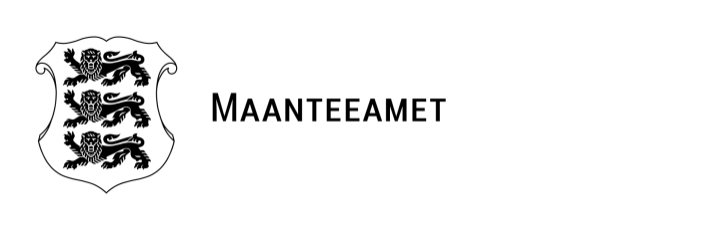 Orissaare VallavalitsusKuivastu mnt 3394601  Orissaareovv@orissaare.eeTeie  19.09.2017 e-kiriMeie 20.10.17 nr 15-2/17-00012/643